Finish10 ÷ 5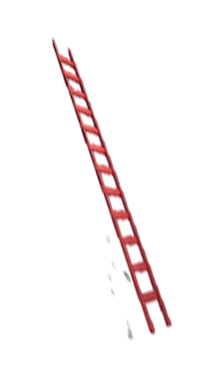 3 x 212 ÷ 41 x 56 ÷ 3 5 x 06 ÷ 2    0 x 3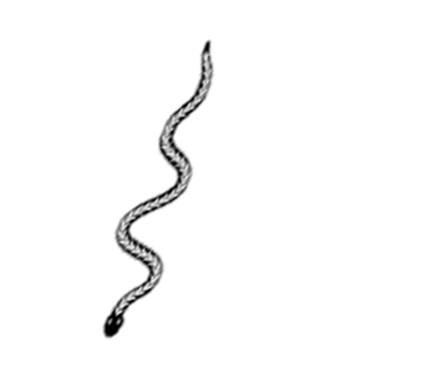 10 ÷ 2     3 x 14 ÷ 4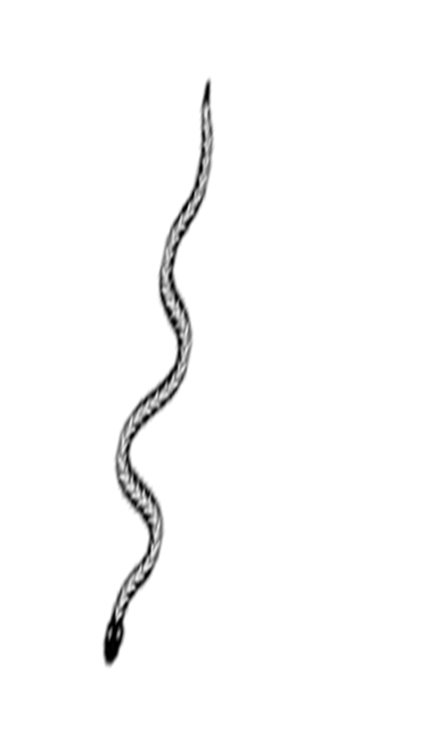 4 x 0 5 ÷ 5   2 x 58 ÷ 412 ÷ 315 ÷ 55 x 3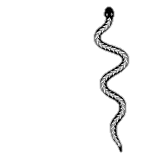  20 ÷ 4     16 ÷ 44 ÷ 22 x 23 ÷ 35 x 54 x 425 ÷ 58 ÷ 23 x 5 4 x 0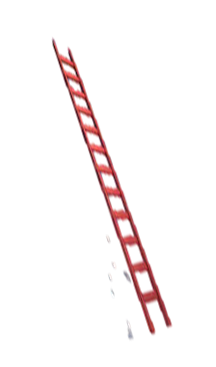      5 x 43 x 32 ÷ 2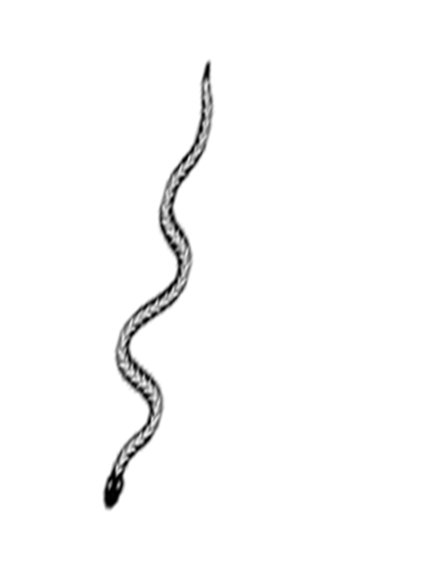 2 x 4   9 ÷ 3Start5 x 220 ÷ 54 x 315 ÷ 3